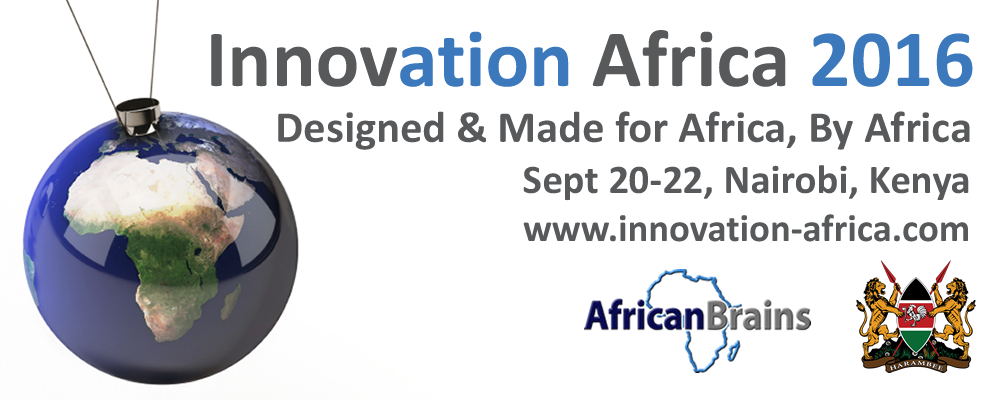 Application for Media AccreditationSend completed form by 10th September 2016 to MMP COMMUNICATIONS & OUTREACH PR(Email) peggy@mmp.co.ke / info@mmp.co.keThis application should only be completed after reading the Authorization and Waiver guidelines below for media accreditation.Name (print clearly): __________________________________________________________Media Organization: ___________________________________________________________Type of Media (circle): TV / Radio / Newspaper / Magazine / Online / Other ____________________Position (circle): Journalist / Photographer / Camera / Commentator / Technician / Other ________Media Address: _____________________________________________________________Phone: ____________________	Mobile: ________________________	Fax: _______________Email: ___________________________________________________________________________Are you a Freelance operator?    Yes   NoAuthorization and WaiverIf this Accreditation is approved an Accreditation Pass will be issued by the organizers of the Innovation Africa Summit 2016 (The Event) for the sole purpose of providing limited access to the designated holder ('the Holder') during The Event.This Accreditation Pass is personal; non transferable and revocable at any time at the organizing committee’s sole discretion.  Unauthorized use, alteration or dealing with this Accreditation Pass may result in the temporary or permanent removal of the Accreditation Pass and the possessor's and/or the Holder's ejection from the premises.The Holder assumes all risks incidental to his/her actions, assumes all risks incidental to his/her attending The Event, and agrees to indemnify and hold harmless the organizers from any and all claims, damages, losses, costs and liabilities including, without limitation, personal injuries and/or property losses, caused by, resulting from or in connection with his/her presence at The Event.The Holder may not broadcast, publicize or make commercial use of any visual or audio media of any kind of the Event if it breaches any licensing contracts agreed to by the organizing committee. The Holder also recognizes that he/she must immediately report the theft, loss or unauthorized use of the Accreditation Pass. Acceptance of an Accreditation Pass constitutes agreement by the Holder of the foregoing conditions.Name (please print): ___________________________________________________________________Signature: _________________________________________________	Date: ________________Editor's Name (please print):  __________________________________________________________Editor’s Signature: _________________________________________	Date: ___________________